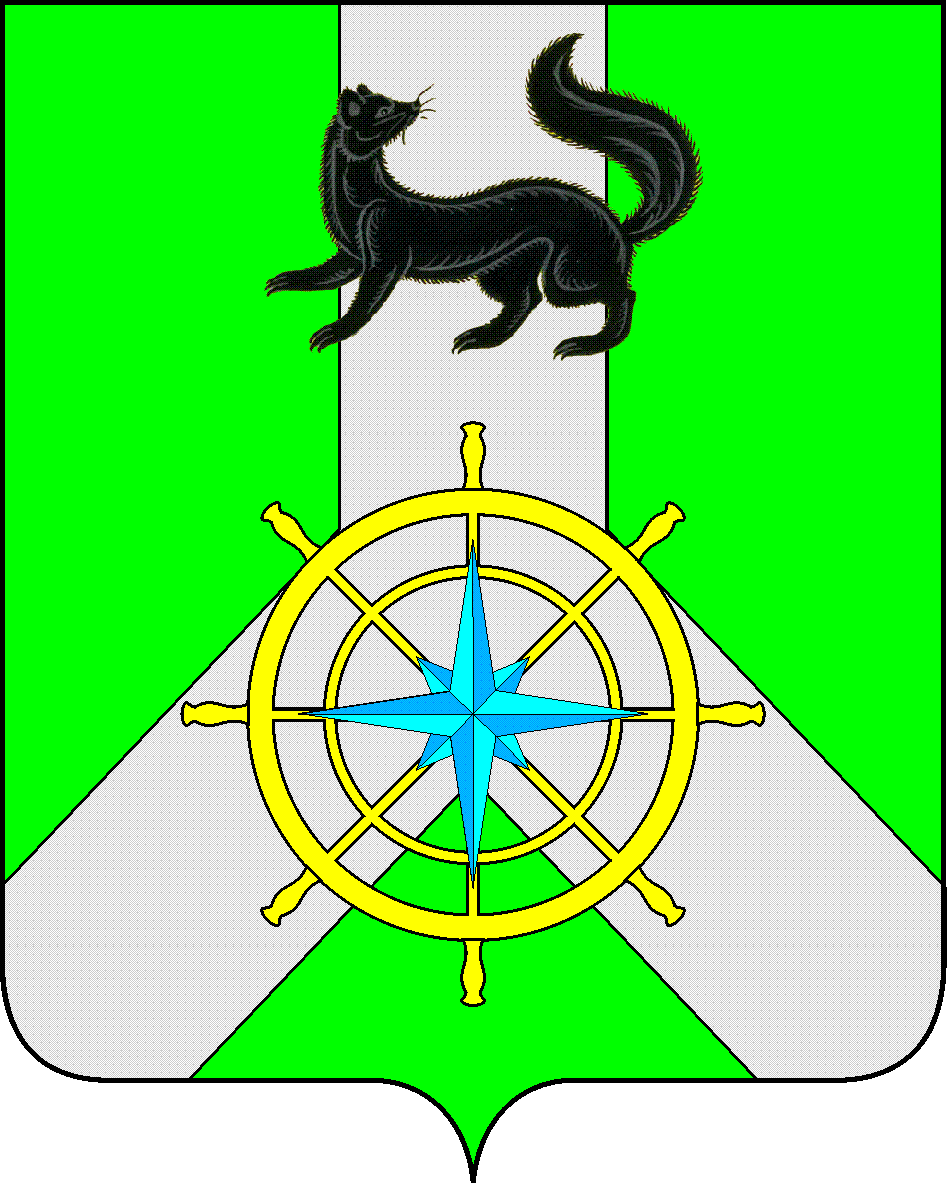 Р О С С И Й С К А Я   Ф Е Д Е Р А Ц И ЯИ Р К У Т С К А Я   О Б Л А С Т ЬК И Р Е Н С К И Й   М У Н И Ц И П А Л Ь Н Ы Й   Р А Й О НА Д М И Н И С Т Р А Ц И Я П О С Т А Н О В Л Е Н И ЕО должностных лиц, уполномоченныхсоставлять протоколы об административныхправонарушениях Руководствуясь  Законом Иркутской области от 10 декабря 2007 года №124-ОЗ «Об административной ответственности за правонарушения в сфере перевозки пассажиров и багажа транспортом общего пользования городского и пригородного сообщения в Иркутской области», Законом  Иркутской области от 04.04.2014 №37-ОЗ  "О наделении органов местного самоуправления областным государственным полномочием по определению перечня должностных лиц органов местного самоуправления, уполномоченных составлять протоколы об административных правонарушениях, предусмотренных отдельными Законами Иркутской области об административной ответственности"П О С Т А Н О В Л Я Е Т:1.Определить перечень должностных лиц администрации Киренского муниципального района, уполномоченных составлять протоколы об административных правонарушениях, предусмотренных Законом Иркутской области от 10 декабря 2007 года №124-ОЗ «Об административной ответственности за правонарушения в сфере перевозки пассажиров и багажа транспортом общего пользования городского и пригородного сообщения в Иркутской области»:1.1.Луцкина В.А.- главный специалист отдела  по электроснабжению, транспорту и ЖКХ комитета по имуществу ЖКХ администрации Киренского муниципального района.2.Признать утратившим силу постановление администрации  Киренского муниципального района от 30 декабря 2016г. №578.3.Настоящее постановление подлежит  официальному опубликованию  в газете «Ленские зори» и размещению на официальном сайте администрации Киренского муниципального района kirenskrn.irkobl.ru.Мэр Киренского муниципального района                                                            К.В.Свистелинот  11 января 2022 г.                                      №5г.Киренск